Don de matériel de stomie pour l’Afrique FrancophoneMon Réseau Cancer Colorectal						Union des Stomisés du Grand Sud
Chez Colette CASIMIR     						Chez Myriam TEYSSIE15 rue John Kennedy							2 Clos des Genêts – 578 Route de Caumont78370 PLAISIR								84470 CHATEAUNEUF DE GADAGNE						Mobile : 0650857644			L'association Mon Réseau Cancer Colorectal (MRCCR) a mis en place un partenariat avec l'association Union Stomisés Afrique Francophone (UNIS-AF) pour collecter puis distribuer gratuitement en Afrique francophone des appareillages de stomies. L'association Union Stomisés Grand Sud, grâce à son formidable réseau, contribue activement à la collecte.Vous avez du matériel de stomies dont vous n’avez plus l’utilité par exemple suite à une remise en continuité, une modification de l'appareillage, un décès. Vous souhaitez nous le faire parvenir, c’est très simple, renvoyez-nous ce formulaire à cette adresse: stomcollect@gmail.com1/ La taille et le poids maximum du/des colis : 			Longueur = 120 cm max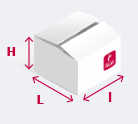 L + l + H = 150 cm max.Poids max : 30 kg2/ Nous devons savoir le nombre de colis et pour chacun, les dimension (L, l et H) et poids : 3/ Et nous devons vous identifier, vis à vis des colis / envois4/ Plusieurs solutions s’offrent à vous : vous désirez (cochez la case correspondante à votre choix) Recevoir des étiquettes prépayées pour un envoi par Mondial Relay Gérer vous-même l’envoi par Mondial Relay (et vous faire rembourser) Gérer vous-même l’envoi et prendre en charge les frais de port.Merci de nous retourner par courriel ce formulaire afin que l’on convienne de la solution adaptée à l’envoi de votre / vos colis. Au nom de MRCCR/Patients en Réseau, l’UNIS-AF, l’Union des Stomisés du Grand Sud, nous vous remercions par avance pour votre don, votre générosité et votre implication à venir en aide à des patients démunis en Afrique.Bien cordialement.BORDEREAU d’INVENTAIREMerci de compléter pour chaque colis, le matériel présentNote : la liste des marques citées est donnée à titre d’exemple et n’est pas exhaustive# ColisLongueur (L)Largeur (l)Hauteur (H)PoidsNom et prénomCourrielTéléphoneAdresse# ColisAppareillage stomie digestiveAppareillage stomie urinaireAccessoiresExemple Colis 110 poches COLOPLAST avec support5 poches 1 pièce HOLLISTER2 poches de nuit CONVATEC2 anneaux modelables BRAUN1 tube de pâte EAKIN